               Class 1 weekly update 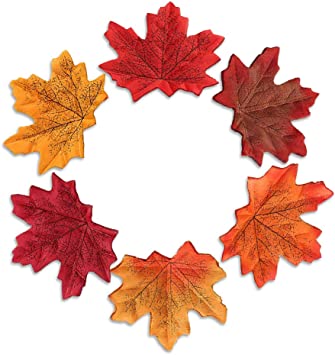               (21st-25th th November 2022)         Our learning theme this week is: Road SafetyCollective worship: Rules from God Exodus 19:16 – 20:17    Worship Song:   God is Greater  NurseryThis week nursery will be looking at numbers 1 and 2, singing, counting and writing. In phonics we will be listening to animal sounds and matching to the correct pictures to improve our listening skills. Along with Reception, we will also be focusing on Road safety with stories and a look at the Green Cross Code. Talk to your child about keeping safe when crossing the road with you. ReceptionIn phonics the children will be revisiting the digraphs qu, ch from last week and will also be learning sh, th (unvoiced- meaning, only air passes through the mouth, without using the vocal cords. This sound is common in most words that begin with “th.” “Think,” “third,” and “thank” all start with the voiceless “th.” We will be learning the tricky words ‘we, me, be ‘. Look out for new tricky words in your child’s book bag later this week once they have been taught in school.  In Maths we will be continuing to practice our number formation up to number 5. Look out for a number formation sheet this week to support your child! We will also be sorting vehicles by the number of wheels. And counting along a number line.  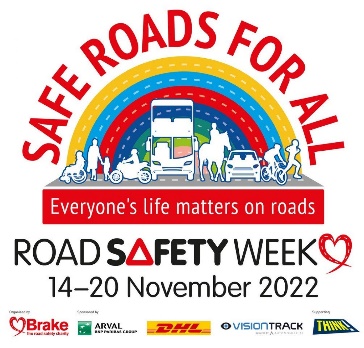 